The Life Cycle of a Flowering PlantCan you find out the meanings of the following scientific terms and then sequence them in the order of which they occur?pollination		seed formation		germination	 seed dispersal 		plant growth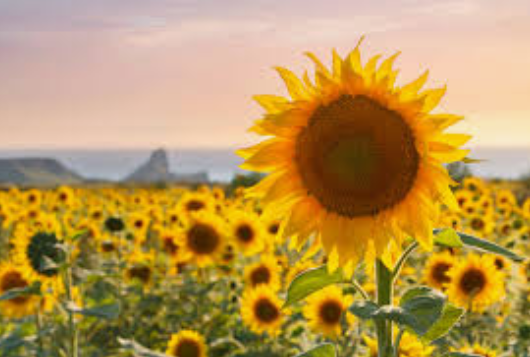 